Key Vocabulary for this half termThis half term we will be using the vocabulary listed below. Please spend some time reading and talking about it.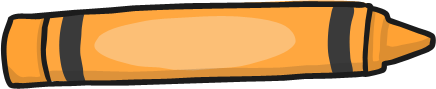 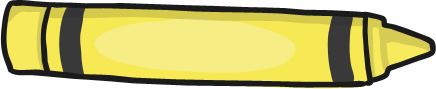 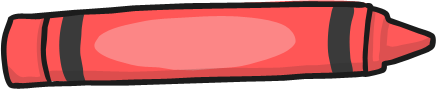 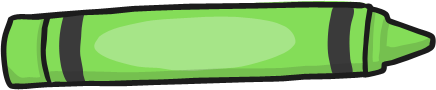 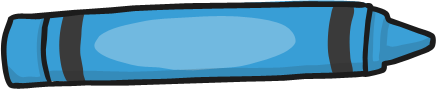  Welcome back I hope you have had a lovely half term break! 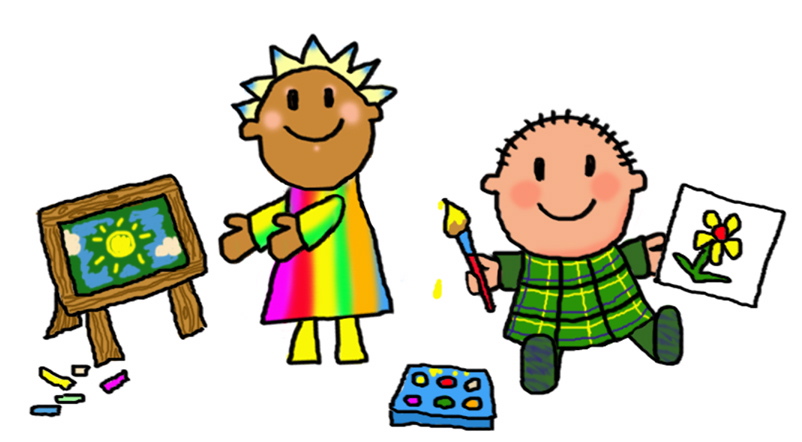  Welcome back I hope you have had a lovely half term break! Weekly routinesPE lessons currently take place on Friday afternoons for Year2,3 and 4. Year 4 will also have a shorter session on Monday afternoons. Year 4 will be going swimming every Thursday – please refer to previous letter for details.Please read at home as often as possible. We will change reading books each Tuesday and Thursday. It is important to read each book a few times to develop flow, accuracy and comprehension. Where possible your child will read individually in school at least once each week and within guided and whole class reading groups during the week. Your child will choose a library book every week and will need to bring it in ready to change the following week.Expectations for Class Two  Your child should read frequently at home. Please write any comments in their reading diaries and sign them regularly. Our class has a raffle ticket system for reading where a winner will be drawn each half term. Your child should complete their homework each week. Homework will take the form of weekly spellings on Spelling Shed, regular reading and developing times tables.  NotesPlease support your child by helping them to be ready to come into school with all equipment required (book bags, water bottles, reading records, coats etc.), and to encourage them to come into class independently. At the end of each day the children will be brought into the playground in a single file line. This will enable staff to send children to parents/carers once we have identified them. Thank you in advance for your support, if you do have any questions or concerns please do not hesitate to call in and see me or contact me by e-mail  jo.roclawski@grangemoorps.co.ukMany thanks Mrs RoclawskiWork hard, aim highNotesPlease support your child by helping them to be ready to come into school with all equipment required (book bags, water bottles, reading records, coats etc.), and to encourage them to come into class independently. At the end of each day the children will be brought into the playground in a single file line. This will enable staff to send children to parents/carers once we have identified them. Thank you in advance for your support, if you do have any questions or concerns please do not hesitate to call in and see me or contact me by e-mail  jo.roclawski@grangemoorps.co.ukMany thanks Mrs RoclawskiWork hard, aim highScienceHistoryYear 2    Uses of everyday materialsmaterial  anything that is used to make something elseproperty the way in which a material is describedobstacle  something that blocks the wayconstruction the process of building somethingstretchy  something that can pull apart without breaking; elasticelastic something that can pull apart without breaking; stretchyforce a pressure applied to something that makes it change shape or movebend to shape or force something into a curved shapeLegend  myth  BC  AD  empire  civilisation  Athens  Sparta  City-state  conflict  Gods  Goddesses Olympia  Olympic Games  humanity  inequality  freedom  democracy  Year 3 and 4migrate to move from one area to another monsoon rainy season deforestation the cutting down of forests, including rainforests biodiversity the variety of living things emissions the production or discharge of something, especially gas or radiation pollution harmful or poisonous substances pesticide a chemical substance used to kill insects that harm plants and crops contaminate to make something impure by adding a poisonous or polluting substance drought a long period of time where there is a shortage of water freshwater water that does not contain salt marine sanctuaries ocean areas that protect the wildlife from harm conservation areas areas on land or sea that protect the wildlife from harmLegend  myth  BC  AD  empire  civilisation  Athens  Sparta  City-state  conflict  Gods  Goddesses Olympia  Olympic Games  humanity  inequality  freedom  democracy 